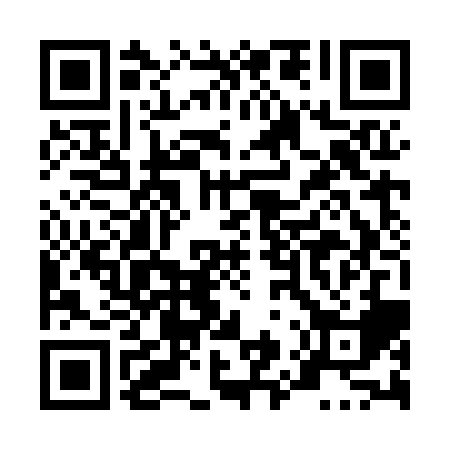 Prayer times for Clearview Estates, Ontario, CanadaWed 1 May 2024 - Fri 31 May 2024High Latitude Method: Angle Based RulePrayer Calculation Method: Islamic Society of North AmericaAsar Calculation Method: HanafiPrayer times provided by https://www.salahtimes.comDateDayFajrSunriseDhuhrAsrMaghribIsha1Wed4:426:131:176:168:229:532Thu4:406:111:176:168:239:543Fri4:396:101:176:178:249:564Sat4:376:081:176:188:269:585Sun4:356:071:176:188:279:596Mon4:336:061:176:198:2810:017Tue4:326:051:176:208:2910:028Wed4:306:031:166:208:3010:049Thu4:286:021:166:218:3110:0510Fri4:276:011:166:228:3210:0711Sat4:256:001:166:228:3310:0912Sun4:235:591:166:238:3510:1013Mon4:225:581:166:238:3610:1214Tue4:205:571:166:248:3710:1315Wed4:195:561:166:258:3810:1516Thu4:175:541:166:258:3910:1617Fri4:165:541:166:268:4010:1818Sat4:145:531:166:278:4110:2019Sun4:135:521:176:278:4210:2120Mon4:115:511:176:288:4310:2321Tue4:105:501:176:288:4410:2422Wed4:095:491:176:298:4510:2523Thu4:085:481:176:298:4610:2724Fri4:065:471:176:308:4710:2825Sat4:055:471:176:318:4810:3026Sun4:045:461:176:318:4910:3127Mon4:035:451:176:328:5010:3228Tue4:025:451:176:328:5010:3429Wed4:015:441:186:338:5110:3530Thu4:005:441:186:338:5210:3631Fri3:595:431:186:348:5310:37